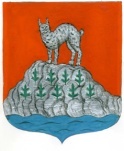 АДМИНИСТРАЦИЯ МУНИЦИПАЛЬНОГО ОБРАЗОВАНИЯСЕВАСТЬЯНОВСКОЕ СЕЛЬСКОЕ ПОСЕЛЕНИЕМУНИЦИПАЛЬНОГО ОБРАЗОВАНИЯПРИОЗЕРСКИЙ МУНИЦИАЛЬНЫЙ РАЙОН ЛЕНИНГРАДСКОЙ ОБЛАСТИП О С Т А Н О В Л Е Н И Е    от   22 ноября 2022 года                                                                            № 234О закреплении территорий МО Севастьяновское сельского поселения за организациями, предприятиями, учреждениями и физическими лицами для осуществления работ по благоустройству. Руководствуясь Федеральным законом от 06.10.2003г. № 131-ФЗ «Об общих принципах организации местного самоуправления в Российской Федерации»,  Уставом Муниципального образования Севастьяновское сельское поселение Приозерского муниципального района Ленинградской области, в целях обеспечения экологически благоприятной среды для проживания населения, поддержания чистоты и порядка на территории Муниципального образования Севастьяновское сельское поселение Приозерского муниципального района Ленинградской области, администрация Севастьяновского сельского поселения,ПОСТАНОВЛЯЕТ:Закрепить территории Севастьяновского сельского поселения для осуществления работ по благоустройству, обеспечению чистоты и порядка за организациями, предприятиями, учреждениями и физическими лицами, осуществляющих свою деятельность на территории Севастьяновского сельского поселения в соответствии с Приложением № 1.Настоящее постановление вступает в силу с момента официального опубликования и подлежит размещению на сайте муниципального образования Севастьяновское сельское поселение Приозерского муниципального района Ленинградской области.Контроль за исполнением постановления возложить на заместителя главы администрации Севастьяновского сельского поселения.Глава  администрации						О.Н.ГерасимчукПриложение№ 1 к постановлению  администрацииСевастьяновского сельского поселения Приозерского района Ленинградской области от 22.11.2022г.  №Закрепление территорий Севастьяновского сельского поселения за организациями, предприятиями, учреждениями и физическими лицами для обеспечения чистоты, порядка и благоустройства№ п/пМестонахождение закрепленной территорииОбъекты закрепленияРазмер закрепленной территории1п. Севастьяново, ул.Новая, д.4Администрация Севастьяновского сельского поселенияПрилегающая территория ко входу в администрацию по периметру здания в радиусе 10 метров2п. Севастьяново, ул.Новая, д.4МУК "Севастьяновское клубное объединение"Площадь ДК, включая памятник и прилегающую территорию по периметру здания.3п. Севастьяново, ул.Новая, д.4 ИП Гурбанов И.А.Слева от входа, По периметру здания до ограждения, 5 м от ограждения4п. Севастьяново, ул.Новая, д.4 ЗАО "ТВЭЛОблСервис"Справа от входа,  По периметру здания до ограждения, 5 м от ограждения5п. Севастьяново, ул.Новая, д.6МОУ «Степанянская основная общеобразовательная школа»Территория стадиона, пришкольный участок, прилегающая территория школы по периметру здания до ограждения, 10 м от ограждения6П.Севастьяново, ул.ШоссейнаяФАП п.СевастьяновоПо периметру здания 10м7П.Севастьяново, ул.Шоссейная, БаняЗАО "ТВЭЛОблСервис"По периметру здания 10 м 8п. Севастьяново, ул.Степаняна, Котельная,  Наружные тепловые сетиООО "Энерго-ресурс"Прилегающая территория по периметру здания 10 м9П.Севастьяново, ул. Шоссейная, КНС, КОС п.Яровое, ВНС п.Севастьяново, ул.Озерная,  сети и колодца, канализационные колодца,ГУП "Леноблводоканал"Прилегающая территория по периметру здания 10 м10П.Севастьяново, ул.Новая, д.5ИП Прохоров Р.Н.Прилегающая территория по периметру здания 10 м11П.Севастьяново, ул.Новая, д.5Администрация Приозерского районаТерритория, находящаяся в собственности;  территория по периметру зданий в радиусе 10 метров12 П.БерезовоООО "Алдога" Территория, находящаяся в собственности;  территория по периметру зданий в радиусе 10 метров13П.БерезовоООО "Магистраль"По периметру  до ограждения, 10 м. от ограждения14Вблизи п.ГранитноеООО "Орика" Территория, находящаяся в собственности;  территория по периметру зданий в радиусе 10 метров15Туристические базы, кафе, магазиныТерритория, находящаяся в собственности(в аренде);  территория по периметру зданий в радиусе 10 метров16Жилой фонд п.Севастьяново, ул.НоваяЗАО "ТВЭЛОблСервис"Согласно реестра уборочных площадей по санитарной очистке и благоустройству17Улицы поселковЗемлевладельцы частного сектора, администрация поселенияОт ограждения до проезжей частипроезжая часть, полоса отвода автомобильной дороги18Автомобильные дороги регионального значения, межпоселенческие, подъезды к населенным пунктам, автобусные остановкиГП «Приозерское дорожное ремонтно-строительное управление»Полосы отвода автомобильных дорог, территория автобусных остановок19Кладбище и братское захоронение в п.ГранитноеАдминистрация МО Севастьяновское сельское поселениеТерритория кладбищ и братских захоронений20Парк п.Севастьяново, детские площадки в п.Березово, п.Богатыри, п.Севастьяново, п.Шушино, контенерные площадки Администрация МО Севастьяновское сельское поселениеПрилегающая территория по периметру здания до ограждения и  10 метров после ограждения